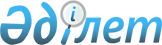 О выплате социально-защищаемым категориям граждан социальной помощи в связи с повышением цен на хлеб и основные продукты питания
					
			Утративший силу
			
			
		
					Решение маслихата Мунайлинского района Мангистауской области от 29 июля 2011 года № 37/362. Зарегистрировано Департаментом юстиции Мангистауской области 31 августа 2011 года № 11-7-99. Утратило силу решением Мунайлинского районного маслихата Мангистауской области от 12 декабря 2013 года № 17/201

      Сноска. Утратило силу решением Мунайлинского районного маслихата Мангистауской области от 12 декабря 2013 года № 17/201      В соответствии с Законом Республики Казахстан от 23 января 2001 года № 148 «О местном государственном управлении и самоуправлении в Республике Казахстан» районный маслихат РЕШИЛ:



      1. Категориям социально защищаемых граждан:

      Назначить и выплатить социальную помощь получающим социальные государственные пособия по инвалидности, утере кормильца.



      2. Уполномоченным органом по назначению и выплате социальной помощи является государственное учреждение Мунайлинский районный отдел занятости и социальных программ (далее - Уполномоченный орган).



      3. Уполномоченному органу обеспечить выплату социальной  помощи на основании списка предоставленного Мунайлинским районным центром по выплате пенсии.



      4. Социальная помощь выплачивается из районного бюджета ежеквартально в размере 1,5 месячного расчетного показателя.



      5. Выплата социальной помощи гражданам производится на основании списка предоставленного Мунайлинским районным отделом занятости и социальных программ через банки второго уровня и по Агентскому соглашению с выплатой комиссионных вознаграждении через сети филиалов акционерного общества «Казпочта» (далее - Казпочта) один раз в три месяца.



      6. Ответственность за правильностью назначения и выплаты социальной помощи возлагается на Уполномоченный орган.



      7. Обеспечение  правильного и своевременного составления списка получателей возлагается на  Мунайлинский районный центр по выплате пенсии.



      8. Настоящее решение вводится в действие по истечении десяти календарных дней после дня их первого официального опубликования.      Председатель сессии                     Н. Кенджикараев      Временно осуществляющий

      полномочии секретаря

      районного маслихата                     К. Ильясов

       «СОГЛАСОВАНО»

      Начальник государственного

      учреждения «Мунайлинский

      районный отдел занятости и

      социальных программ»

      Ж.Туманбаева

      29 июля 2011 год.      «СОГЛАСОВАНО»

      Начальник государственного

      учреждения «Мунайлинский

      районный отдел экономики и

      финансов»

      А.Толыбаева

      29 июля 2011 год.      «СОГЛАСОВАНО»

      Начальник государственного

      коммунального казенного

      предприятия «Мунайлинский

      районный центр по выплате пенсии» 

      У.Толегенова

      29 июля 2011 год.
					© 2012. РГП на ПХВ «Институт законодательства и правовой информации Республики Казахстан» Министерства юстиции Республики Казахстан
				